FANCLUB-dag  2015 / 50ste verjaardag van fischertechnikOp zondag 26 juli 2015 vindt op het fabrieksterrein van de Fischer-fabriek in Waldachtal, de jaarlijkse fischertechnik FANCLUB-dag plaats. Dit jaar wordt deze dag gecombineerd met de viering van het 50-jarig jubileum van fischertechnik. Het fischertechnik team nodigt iedereen uit, zijn of haar model op deze dag tentoon te stellen. Elk model is welkom: groot of klein, simpel of complex. Alles is welkom! Iedereen die een model tentoon stelt ontvangt gratis een fischertechnik verrassingspakket”. Het eten en drinken tijdens de opbouw en tijdens de FANCLUB-dag wordt door ons verzorgd. Wie op zaterdag al zijn model wil komen opbouwen, krijgt dan rond 18:00 uur van ons avondeten aangeboden. En ook zondagmorgen is er voor de tentoonstellers om 09:00 uur nog een “krachtig ontbijt”. Als je op de FANCLUB-dag een model wilt tonen, verzoeken wij je om je van te voren aan te melden. LET OP: Aanmelden kan tot 3 juli 2015. Je ontvangt vervolgens twee weken voor de FANCLUB-dag via post nadere informatie zoals consumptiebonnen voor eten en drinken, toegangskaart voor het terrein, routebeschrijving naar Waldachtal, etc). Wie nog aanvullende informatie wil hebben kan direct contact opnemen met Tobias Brezing via telefoon +49 7443 12 4862 of via email tobias.brezing@fischer.de. Je zult dan wel in het Duits moeten communiceren. Ben je de Duitse taal niet machtig en heb je toch vragen, neem dan contact op met de redactie van onze club via redactie@fischertechnikclub.nl. De redactie zal dan jouw vraag vertalen en aan Tobias stellen. Om je aan te melden vul je onderstaande vragen in en stuur je het formulier op naar Tobias Brezing: via email: tobias.brezing@fischer.devia post: fischertechnik GmbH, Tobias Brezing, Klaus-Fischer-Strasse 1, 72178 Waldachtalvia fax: +49 7443 12 8162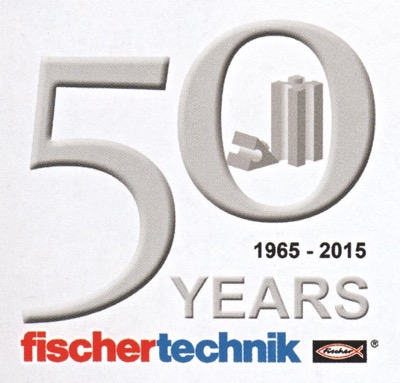 Aanmeldingsformulier voor de FANCLUB-dag  / 50ste verjaardag van fischertechnikNaam: Naam: Straat + huisnummer:Straat + huisnummer:Postcode + woonplaats:Postcode + woonplaats:Land:Land:Emailadres:Emailadres:Telefoon:Telefoon:Hoeveel ruimte heb je nodig? Lengte:Hoeveel ruimte heb je nodig? Breedte:Hoeveel ruimte heb je nodig? Hoogte:Op de vloer of op tafel(s):Op de vloer of op tafel(s):Aantal modellen:Aantal modellen:Naam of namen  van de modellen:Naam of namen  van de modellen:Aantal stekkerdozen:Aantal stekkerdozen:Bijzonderheden:Bijzonderheden:Met hoeveel personen kom je?Met hoeveel personen kom je?Geef aan wanneer je het model of modellen wilt opbouwen: Geef aan wanneer je het model of modellen wilt opbouwen: Op zaterdag (25/7) tussen 12:00 en 18:00 uur?Geef aan wanneer je het model of modellen wilt opbouwen: Geef aan wanneer je het model of modellen wilt opbouwen: Op zondag (26/7) tussen 08:00 en 09:45 uur?